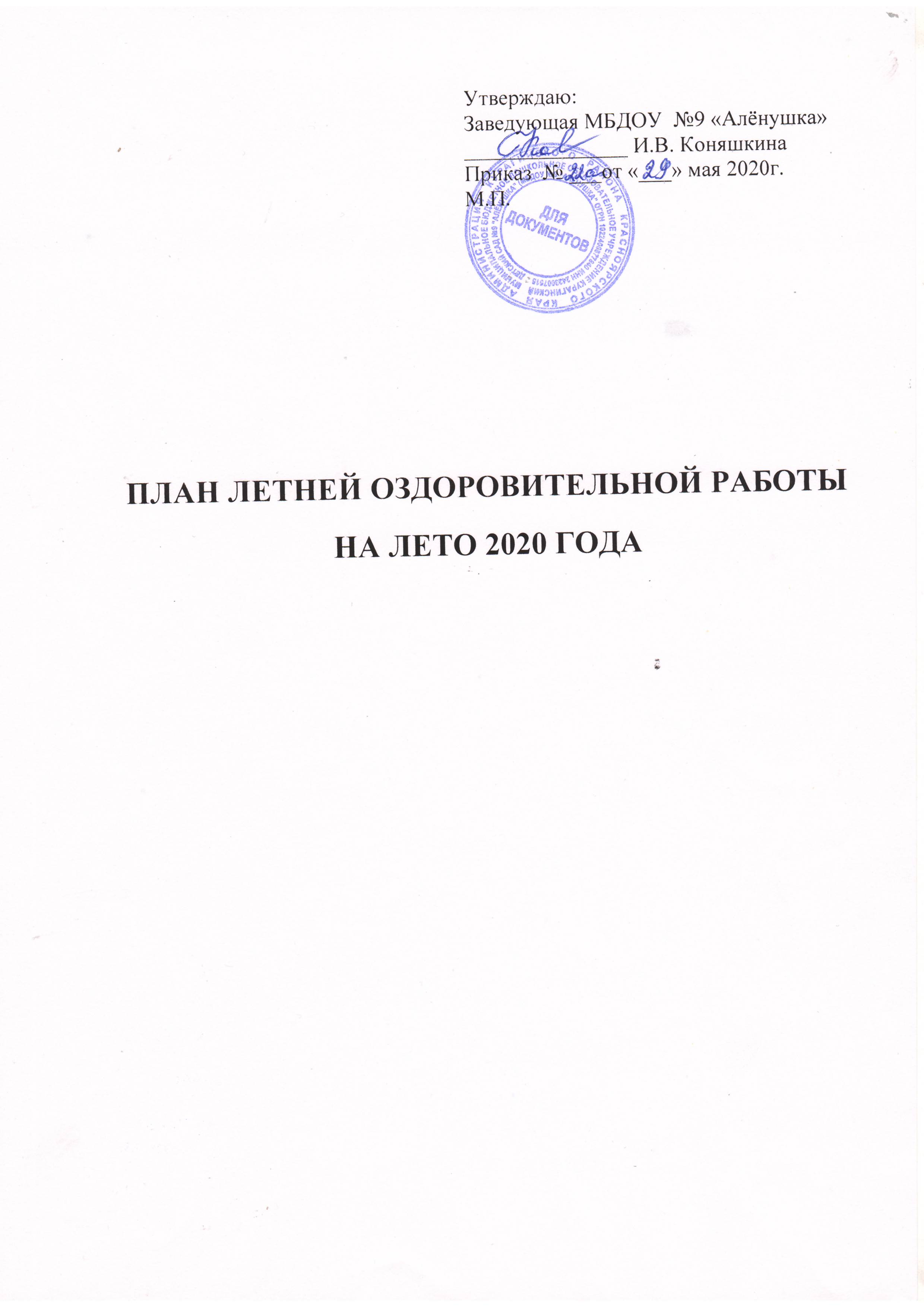 Работа ДОУ в летний периодВ летний период детский сад будет работать в неполном режиме. В связи с введенным режимом самоизоляции в июне, июле детский сад не будет принимать детей. Предположительно с августа группы постепенно будут открываться. Цель: сохранение и укрепление  физического и психического здоровья детей с учетом их индивидуальных особенностей, удовлетворение потребностей растущего организма в отдыхе, а так же развития познавательных интересов и творческой деятельности.Задачи:-Создать условия, обеспечивающие охрану жизни и укрепление здоровья детей, предупреждение заболеваемости и травматизма.-Создавать условия для закаливания детей, используя благоприятные факторы летнего времени (солнце, воздух, вода), способствовать их физическому развитию путём оптимизации двигательной активности каждого ребенка.-Реализовать систему мероприятий, направленных на развитие самостоятельности, инициативности, любознательности и познавательной активности в различных образовательных областях.-Расширять и уточнять доступные детям знания и представления об объектах природы и природных явлениях, формировать основы экологической культуры.-Осуществлять индивидуальную работу в ходе организованной образовательной деятельности, в процессе прогулок, игровой и бытовой деятельности.-Проводить осуществление педагогического и санитарного просвещения родителей по вопросам воспитания и оздоровления детей в летний период.Регламентирующие нормативные документыПроведение профилактических, закаливающих, оздоровительных  и воспитательных мероприятий с детьми в летний период регламентируют нормативные документы:Конвенция о правах ребенка (одобрена Генеральной Ассамблеей ООН 20.11.1989 г).Конституция РФ от 12.12.1993г. (ст. 38, 41, 42, 43).Федеральный закон от 24.07.98 г. 124-ФЗ «Об основных гарантиях прав ребенка в Российской Федерации».Федеральный закон «Об образовании в Российской Федерации» от 29.12.2012 г.Приказ Министерства образования и науки РФ от 17.09.2013 г. № 1155 «Об утверждении федерального государственного образовательного стандарта дошкольного образования».Приказ Минздрава России от 04.04.03 № 139 «Об утверждении инструкции по внедрению оздоровительных технологий в деятельность образовательных учреждений».Санитарно-эпидемиологические требования к устройству, содержанию и организации режима работы дошкольного образовательного учреждения СанПиН Основная образовательная программа ДОУ.Непосредственно образовательная деятельность в  летний период не проводится. Организуются спортивные и подвижные игры, праздники, музыкально-развлекательные программы, экскурсии на свежем воздухе, увеличивается продолжительность прогулок.Схема оздоровительно-профилактических мероприятий на летний периодУтренняя гимнастика ежедневно, на свежем воздухе; Подвижные игры с физическими упражнениями  ежедневно, во время утренней и вечерней прогулки, подгруппами или индивидуально, с учетом двигательной активности детей; Солнечные ванны  при наличии головного убора;Индивидуальная работа по развитию движений  ежедневно в 1 и 2 половину дня, на утренней и вечерней прогулках;Сон с доступом свежего воздуха;Гимнастика пробуждение ежедневно, по мере пробуждения детей;Полоскание рта  после приема пищи ежедневно;Хождение по солевым дорожкам по Рижской методике  ежедневно после  дневного сна; Пальчиковая  гимнастика  ежедневно;Игры с водой и песком  ежедневно, на утренней и вечерней прогулке;Обливание и мытье ног и рук под теплым душем ежедневно, после утренней прогулки;Соки, фрукты, овощи кисломолочные продукты, второй завтрак (в 10 часов);Дыхательная,  артикуляционная  гимнастики  2-3 раза в день во время утренней зарядки, прогулки, после сна;Самостоятельная двигательная деятельность  ежедневно, совместно с воспитателем и под руководством воспитателя в помещении и на свежем воздухе;Детский туризм (прогулки-походы за границу ДОУ при наличии соответствующих условий)  1 раз в неделю;Музыкально-физкультурный досуг  1 раз в неделю.№Вид деятельностиСрокиОтветственныйОрганизационная работаОрганизационная работаОрганизационная работаОрганизационная работа1.1Проведение инструктажа педагогов перед началом летнего периода:
- по профилактике детского травматизма;- охране жизни и здоровья детей в летний период;- занятий спортивными и подвижными играми, спортивных соревнований;- проведение массовых мероприятий.В течение летнего периода  ЗаведующаяМедсестра Зам.зав.по ВОР1.2Собеседование с воспитателями:- правильная организация закаливающих процедур;- предупреждение отравления детей ядовитыми растениями и грибами;оказание первой медицинской помощи при солнечном и тепловом ударе, а так же при укусах насекомых.В течение летнего периода  Медсестра1.3Проведение инструктажа детей:
- по предупреждению травматизма;- по соблюдению правил поведения в природе.В течение летнего периода  Воспитатели1.4Издание приказовВ течение летнего периода  Заведующая2.Оздоровительная работа2.Оздоровительная работа2.Оздоровительная работа2.Оздоровительная работа2.1Переход на режим дня в соответствии с тёплым периодом годас 01.06.2020Воспитатели2.2Организация водно-питьевого режимаЕжедневноВоспитателиМедсестра2.3Организация жизни детей в адаптационный период(вновь прибывшим)
ЕжедневноВоспитателиПедагог-психолог2.4Максимальное пребывание детей на свежем воздухе (утренний прием, гимнастика, физкультурные занятия развлечения)
ЕжедневноВоспитатели2.5Создание условий для повышения двигательной активности детей на свежем воздухе путем расширения ассортимента выносным оборудованиемЕжедневноВоспитатели2.6Осуществление различных видов закаливания
в течение дня (воздушные и солнечные ванны, закаливание водой, босохождение и т.д.)В течение летнего периода  Воспитатели2.7Организация питания детей по 10-дневному меню.Включение в меню витаминных напитков, фруктов, свежих овощей.  В течение летнего периода  Медсестра2.8Индивидуальная и подгрупповая работа с детьми по развитию основных движений на прогулкеВ течение летнего периода  Воспитатели2.9Организация познавательных и тематических досугов в совместной деятельности с детьмиВ течение летнего периода  Воспитатели2.10Организация экспериментальной деятельностиВ течение летнего периода  Воспитатели2.11Беседы с детьми:
- «Болезни грязных рук»- «Ядовитые грибы и растения»- «Что можно и что нельзя»- Что мы знаем о дороге?»- «Что такое огонь?»- «Правила поведения у водоема»- «Осторожно солнце»- «Закаляйся, если хочешь быть здоров!»В течение летнего периода  Воспитатели3. Воспитательно-образовательная работа3. Воспитательно-образовательная работа3. Воспитательно-образовательная работа3. Воспитательно-образовательная работа3.1Календарное планирование воспитательно-образовательной работы в летний период»В течение летнего периода
Воспитатели3.2Организация работы в группах по летнему режимуВ течение летнего периода
Воспитатели3.3Проведение развлечений и досуговых мероприятий с детьмиВ течение летнего периода
Воспитатели3.4Проведение  целевых прогулок по территории детского садаВ течение летнего периода
Воспитатели3.5Музыкальные и физкультурные развлечения 1 раз в неделюВ течение летнего периода
Инструктор по физ.культуреМуз.руководитель3.6Экологическое воспитание детей:-   беседы- прогулки, экскурсии в ближайшее природное окружение-наблюдения, эксперименты с живой и неживой природойВ течение летнего периода
Воспитатели3.7Организация трудовой деятельности детей:
- на участке- в зонах природы- с природным и бросовым материалом, тканью, бумагой.В течение летнего периода
Воспитатели3.8Работа с детьми по предупреждению бытового и дорожного травматизма:
- беседы- развлечения- игры по ознакомлению с ПДДВ течение летнего периода
Воспитатели3.9Организация игровой деятельности детей: 
- сюжетно-ролевые игры;
- театрализованные, игры - драматизации;
- подвижные игры (различной подвижности);
- дидактические, развивающие;
- народные, хороводные, музыкальные;
- с песком, водой;
- игровые ситуации по ПДДВ течение летнего периодаВоспитателиИнструктор по физ.культуреМуз.руководитель4. Работа с детьми4. Работа с детьми4. Работа с детьми4. Работа с детьми4.1Проведение занятий по физкультурному развитию и музыкальному развитию на воздухе
Особое внимание уделять проведению физкультурно – оздоровительных мероприятий: 
- подвижные игры- проведение элементов спортивных игр: футбола, бадминтона, теннисаВ течение летнего периодаВоспитателиИнструктор по физ.культуреМуз.руководитель4.2Организация работы тематических недель:«Неделя здоровья»01.06-05.06Воспитатели«Неделя доброты»08.06-12.06Воспитатели«Неделя безопасности»1506-19.06Воспитатели«Неделя весёлых игр и забав»22.06-26.06Воспитатели«Неделя творчества»29.06-03.07Воспитатели«Неделя познания»06.07-10.07Воспитатели«Неделя ягод»13.07-17.07Воспитатели«Неделя птиц»20.07-24.07Воспитатели«Неделя фокусов»27.07-31.07Воспитатели«Спортивная неделя»03.08-07.08Воспитатели«Неделя цветов»10.08-14.08Воспитатели«Неделя добрых дел»17.08-21.08Воспитатели«Прощай лето»24.08-28.08Воспитатели4.3Организация праздников, досугов и конкурсов (не реже 1 раза в неделю)В течение летнего периодаВоспитателиИнструктор по физ.культуреМуз.руководитель5. Методическая работа5. Методическая работа5. Методическая работа5. Методическая работа5.1Консультации для воспитателей:
- «Особенности планирования воспитательно-
образовательной работы в летний период»- «Исследовательская деятельность с детьми дошкольного возраста в летний оздоровительный период»-«Организация двигательной активности детей в летний период»-«Организация закаливания. Сочетание традиционных и нетрадиционных факторов как залог успешной оздоровительной работы»-«Особенности художественно-эстетического воспитания детей в летний период»В течение летнего периодаЗам.зав.по ВОРСт.воспитатель5.2Разработка и утверждение годового плана на 
2020 – 2021 учебный год августЗаведующаяЗам.зав.по ВОР5.3 Утверждение рабочих программ педагогов на 2020-2021 учебный год августЗаведующаяВоспитателиСпециалисты5.4Индивидуальная работа с педагогами (по запросам)В течение летнего периодаЗам.зав.по ВОРСт.воспитатель5.5Подготовка к установочному педсовету с подведением итогов летней оздоровительной работы и утверждением годового плана на 2020-2021 учебный годавгустЗаведующаяЗам.зав.по ВОРСт.воспитатель5.6Предоставление информации на сайт детского сада новых материаловВ течение летнего периодаЗам.зав.по ВОР6. Контроль и руководство6. Контроль и руководство6. Контроль и руководство6. Контроль и руководство6.1Предупредительный контроль:
- анализ календарных планов педагогов;- организация инструктажа с детьми дошкольного возраста, закаливающих мероприятий, питания;- соблюдения режима дня;- соблюдение питьевого режима.В течение летнего периодаЗаведующаяЗам.зав.по ВОРСт.воспитательМедсестра6.2Оперативный контроль:
- выполнение инструкций по охране жизни и здоровья детей;
- проведение физкультурно-оздоровительных мероприятий в режиме дня;
-утренний приём (гимнастика, прогулка на воздухе);
- соблюдение санитарно-эпидемиологического режима, правил внутреннего распорядка;
-организация питания;
- проведение намеченных мероприятий;
-организация непосредственно образовательной деятельности по физической культуре и музыке;
-организация развлечений с детьми, обеспечение эмоционально-личностного развития;
-работа с детьми по основам безопасности и жизнедеятельности;
- ведение документации;
- организации профилактических мероприятий.  В течение летнего периодаЗаведующаяЗам.зав.по ВОРСт.воспитательМедсестра6.3Периодический контроль:
- организация развивающей средыВ течение летнего периодаЗам.зав. по ВОР7. Работа с родителями7. Работа с родителями7. Работа с родителями7. Работа с родителями7.1Организация и проведение консультаций на темы:
- «Лето – пора закаляться»
- «Как выработать навыки безопасного поведения на улице»
- «Профилактика кишечных инфекций»
- «Познавательное развитие детей летом»
- «Витамины на вашем столе»В течение летнего периодаВоспитателиМедсестра7.2Оформление выставки «Наше лето»августВоспитатели7.3Презентация «Работа в летний период»августВоспитатели7.4Досуг «До свидания, лето!»августВоспитатели